ISTANZA DI RIDUZIONE DEL COSTO ANNUO DELLA RIPARTIZIONE DEL COMPENSO DI COPIA PRIVATALa società………………………..………… , con sede legale in ……………………………… Via/Piazza/Largo……………………………………………………………………………….. CF ………………………..… e Partita IVA …………………………….., iscritta al Registro delle Imprese di ……………….………..…., al n…………………………………..……, con PEC …………………………………………….. , in persona del suo legale rappresentante  ……………………..……………………., nato/a a ……………………………….……….., il …./.…/…….., CF ……………………………………….……….. (di seguito “l’Intermediario o “la scrivente”), in riferimento alle competenze di copia privata relative a:Anno 2022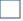 Anno 2021DICHIARA SOTTO LA PROPRIA ESCLUSIVA RESPONSABILITA' ANCHE AI SENSI DEGLI ARTT. 46 E 47 DEL D.P.R. N.445/2000 di essere un intermediario costituito in forma di organismo di gestione collettiva (di seguito “OGC”) / entità di gestione indipendente (di seguito “EGI”) iscritto nell’elenco redatto ai sensi dell’art. 5, comma 1, dell’Allegato A alla delibera AGCom n. 396/17/CONS;di aver ricevuto mandato da (chi compila dovrà inserire): denominazione………………………................ ………………………………………………. Indirizzo ………………………………………….....……………………………………………,        CF …..............................................., email PEC……….…..……………………………….., email semplice………..…………………………………..) (di seguito “il Titolare”);questo/i ultimo/i in qualità di titolare/i esclusivo/i del diritto al compenso di copia privata spettante al produttore originario di opere audiovisive ai sensi dell’art. 71septies e art. 71 octies, terzo comma, della L. 633/1941:di incassare per conto del/dei Titolare/i il in virtù di procura/mandato, che si impegna ad inviare insieme alla “autodichiarazione di titolarità”, il compenso di copia privata per i periodi di competenza sopra indicati (di seguito il “CCP”) e di rilasciare, in proprio nonché per conto e nell’interesse del Titolare, l’autodichiarazione di titolarità e la manleva i cui modelli sono pubblicati sul sito ANICA.L’Intermediario SI IMPEGNAa svolgere direttamente e in totale autonomia, a propria cura e spese e sotto la propria esclusiva responsabilità le seguenti attività:(selezionare una o più caselle) CHIEDEAi sensi dell’art. 3.5 della “Regolamento ANICA CCP Video” in vigore, una riduzione del costo annuo della ripartizione del compenso di copia privata per le competenze sopra indicate, complessivamente pari alla riduzione del costo delle attività che saranno effettivamente svolte, direttamente e in totale autonomia dall’Intermediario, a propria cura e spese e sotto la sua esclusiva responsabilità. L’Intermediario si obbliga sin da ora a manlevare e tenere indenni ANICA e Anica Servizi S.r.l. da qualunque onere e/o pretesa possa essere formulata a qualsiasi titolo alle stesse in relazione alle attività che l’Intermediario si è impegnato a svolgere. Ai sensi del DPR 445/2000, come modificato dal D.L. 76/2020, convertito con L. 120/2020, autorizzo il soggetto privato che riceve questa autocertificazione a verificare i dati in essa contenuti rivolgendosi alle amministrazioni competenti.Il sottoscritto autorizza inoltre il trattamento dei propri dati personali secondo le finalità e modalità operative riportate nell’Informativa ai sensi del Regolamento Generale sulla Protezione dei Dati (Reg. UE 2016/679) disponibile al seguente link:  http://www.anica.it/privacy/protezione-dei-datiLuogo e data………………………………………………….									        L’Intermediario									(Il Legale rappresentante)Per accettazioneRoma, il …………………………………….ANICA Servizi S.r.l.   (Il Direttore)ISTRUZIONI DI COMPILAZIONEL’Intermediario dovrà barrare le caselle corrispondenti alle attività che dichiarerà di svolgere autonomamente e direttamente, in totale autonomia a propria cura e spese e sotto la propria esclusiva responsabilità. La percentuale di riduzione del costo corrispondente alla casella selezionata rappresenta la quota di costo che sarà riaccreditata all’Intermediario rispetto al CCP di opere beneficiarie allo stesso liquidate.L’Intermediario, in occasione di ogni liquidazione del CCP di opere beneficiarie, dovrà esplicitare in fattura il relativo riaccredito con apposita descrizione: rimborso costo Intermediari competenze (specificando l’anno di liquidazione). L’importo del riaccredito da inserire in fattura dovrà essere assoggettato ad IVA ad aliquota ordinaria.Tale importo sarà comunicato da Anica Servizi S.r.l. all’Intermediario insieme agli importi del CCP di opere beneficiarie da liquidare.Per chiarimenti e maggiori informazioni sulle attività da svolgere autonomamente e relative quote di riduzione dei costi è possibile contattare la Dott.ssa Carmela Valenziani dell’Ufficio Copia Privata all’indirizzo email: copiaprivata@anica.it  o al n. di telefono: 06.44259627 ATTIVITA’ CLUSTER 2% RIDUZIONE DEL COSTOIndividuazione titolari del diritto e analisi della catena dei diritti25%Gestione delle richieste di liquidazione da parte dei titolari del diritto25%Gestione e prevenzione di conflitti e contenziosi 25%Verifica della conformità della procedura operativa di ripartizione del CCP alle disposizioni normative25%Tutte le attività del cluster 2100%ATTIVITA’ CLUSTER 3% RIDUZIONE DEL COSTO% RIDUZIONE DEL COSTODeterminazione del CCP dovuto al beneficiario34%Liquidazione del CCP ai titolari del diritto33%Gestione degli adempimenti amministrativi della ripartizione 33%Tutte le attività del cluster 3100%